האושר בחייםקבוצה של 50 אנשים השתתפו בשיעור פילוסופיה.לפתע, המרצה החליט לעשות איתם פעילות קבוצתית. הוא החל לחלק לכל אחד מהאנשים בלון. כל אחד התבקש לרשום את שמו על הבלון. לאחר מכן כל הבלונים נאספו והוכנסו לחדר אחר.
המשתתפים הורשו להיכנס לחדר עם הבלונים וכל אחד מהם נתבקש למצוא את הבלון שלו, תוך 5 דקות. כולם החלו לחפש אחוזי תזזית את שמם, מתנגשים אחד בשני, דוחפים אחד את השני ונהיה בחדר כאוס גדול.
בסוף חמש הדקות אף אחד לא הצליח למצוא את הבלון שלו.
עכשיו, כל אחד נתבקש לקחת בלון בצורה אקראית ולתת אותו לאדם ששמו רשום על הבלון. תוך מספר דקות היו כולם עם הבלון שלהם.
המרצה התחיל לדבר ואמר: אותו הדבר קורה בחיינו. כולם מחפשים אחוזי תזזית את האושר בכל עבר, לא יודעים איפה הוא מתחבא. האושר שלנו טמון באושרם של אחרים. תן להם את האושר שלהם ותקבל את האושר שלך. זוהי המהות של החיים האנושיים. מתוך הספר "realistic happiness"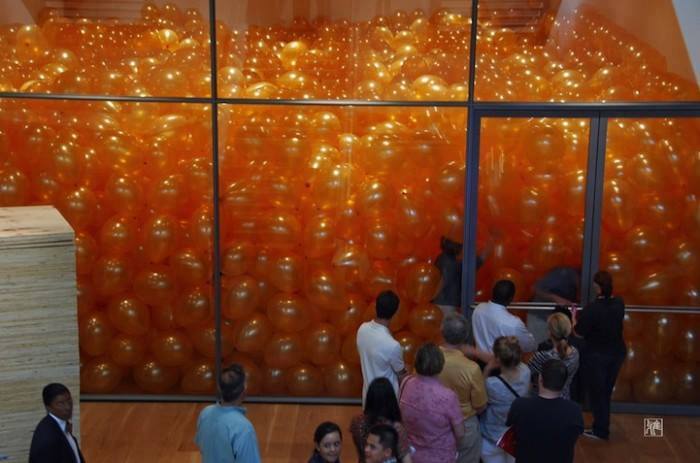 